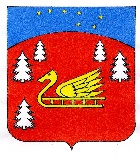 Администрация муниципального образования Красноозерное сельское поселениеМуниципального образования Приозерский муниципальный район Ленинградской области.П О С Т А Н О В Л Е Н И Е от «08» июня 2023 года                         №  156В соответствии с Гражданским кодексом Российской Федерации, Земельным кодексом Российской Федерации, Жилищным кодексом Российской Федерации, Федеральным законом от 29 декабря 2004 года № 189-ФЗ «О введении в действие Жилищного кодекса Российской Федерации», Федеральным законом от 29 декабря 2004 года № 191-ФЗ «О введении в действие Градостроительного кодекса Российской Федерации», на основании решения собственников помещений в многоквартирном доме, дворовая территория которого благоустраивается, о принятии созданного в результате благоустройства имущества в состав общего имущества многоквартирного дома, руководствуясь Федеральным законом от 6 октября 2003 года № 131-ФЗ «Об общих принципах организации местного самоуправления в Российской Федерации» и Уставом муниципального образования Красноозерное сельское поселение Муниципального образования Приозерский муниципальный район Ленинградской области.ПОСТАНОВЛЯЕТ:Утвердить Порядок передачи объектов благоустройства дворовых территорий, благоустроенных в рамках реализации муниципальных программ муниципального образования Красноозерное сельское поселение Муниципального образования Приозерский муниципальный район Ленинградской области в общую долевую собственность собственникам помещений в многоквартирном доме (далее - Порядок), согласно приложению 1 к настоящему постановлению.Утвердить состав комиссии, уполномоченной на проведение осмотра объектов благоустройства дворовой территории, благоустроенной в рамках муниципальных программ муниципального образования Красноозерное сельское поселение Муниципального образования Приозерский муниципальный район Ленинградской области, в целях установления действительного состояния таких объектов и определения их состава согласно приложению 2 к настоящему постановлению.Опубликовать данное постановление в сетевом информационном издании ЛЕНОБЛИНФОРМ и  на официальном сайте администрации  http://krasnoozernoe.ru. Настоящее постановление вступает в силу со дня его официального опубликования.Контроль за исполнением постановления оставляю за собой.Глава администрации                                                                    А.В. Рыбак   Об утверждении порядка передачи объектовблагоустройства дворовых территории, благоустроенных в рамках реализации муниципальных программ муниципального образования Красноозерное сельское поселение Муниципального образования Приозерский муниципальный район Ленинградской области, в общую долевую собственность собственникампомещении в многоквартирном доме